 ใบงานที่	4.2	การเขียนส่วนประกอบของรายงานเชิงวิชาการคำชี้แจง	สมมุติให้นักเรียนทำรายงานเชิงวิชาการ เรื่อง การเตรียมตัวเพื่อเข้าสู่อาเซียน โดยให้นักเรียนศึกษาข้อมูลจากแหล่งอ้างอิงที่กำหนด เพื่อนำมาเขียนส่วนประกอบของรายงานต่อไปนี้	1.	เขียนบรรณานุกรมอ้างอิงจากหนังสือ 2 เล่ม	2.	เขียนบรรณานุกรมอ้างอิงจากวารสาร 1 ฉบับ	3.	เขียนบรรณานุกรมอ้างอิงจากหนังสือพิมพ์ 2 ฉบับ	4.	เขียนบรรณานุกรมอ้างอิงจากเว็บไซต์ 2 รายการ ใบงานที่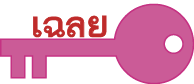 	4.2	การเขียนส่วนประกอบของรายงานเชิงวิชาการคำชี้แจง	สมมุติให้นักเรียนทำรายงานเชิงวิชาการ เรื่อง การเตรียมตัวเพื่อเข้าสู่อาเซียน โดยให้นักเรียนศึกษาข้อมูลจากแหล่งอ้างอิงที่กำหนด เพื่อนำมาเขียนส่วนประกอบของรายงานต่อไปนี้	1.	เขียนบรรณานุกรมอ้างอิงจากหนังสือ 2 เล่ม	2.	เขียนบรรณานุกรมอ้างอิงจากวารสาร 1 ฉบับ	3.	เขียนบรรณานุกรมอ้างอิงจากหนังสือพิมพ์ 2 ฉบับ	4.	เขียนบรรณานุกรมอ้างอิงจากเว็บไซต์ 2 รายการ(พิจารณาตามคำตอบของนักเรียน โดยให้อยู่ในดุลยพินิจของครูผู้สอน)